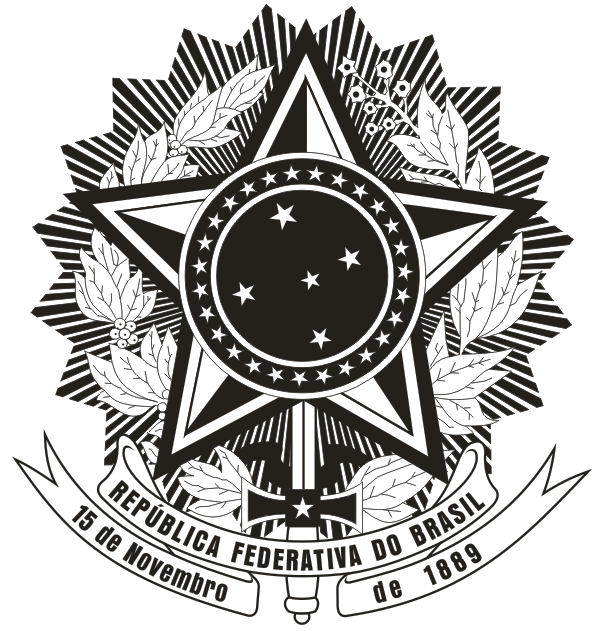 SERVIÇO PÚBLICO FEDERALMINISTÉRIO DA EDUCAÇÃOUNIVERSIDADE FEDERAL DE SANTA CATARINACENTRO DE CIÊNCIAS DA SAÚDEPROGRAMA DE PÓS-GRADUAÇÃO EM NUTRIÇÃOANEXO 05 – AUTODECLARAÇÃO DE PESSOA COM DEFICIÊNCIATendo realizado minha inscrição no Processo Seletivo do PPGN - Turma 2023 (Edital Nº05/PPGN/2022), para uma das vagas destinadas no termo do inciso VIII do artigo 37 da Constituição Federal e, por similitude, do § 2º do artigo 5º da Lei nº 8.112/1990; 1. (  ) DECLARO para o fim específico de atender ao requisito do Edital do Processo Seletivo do PPGN/2022, que sou pessoa com deficiência. 2. ( ) DECLARO que estou ciente de que detectada a falsidade desta declaração sujeito-me às penas da lei, especialmente às consequências relacionadas ao Art. 9º da Portaria 18/2012-MEC e ao Edital deste processo seletivo. Florianópolis, ______de _____________de 20___.Nome: ___________________________________ Assinatura: ________________________________ PARECER DA COMISSÃO DE VALIDAÇÃO DA AUTODECLARAÇÃO DE PESSOA COM DEFICIÊNCIAA Comissão após avaliação dos documentos do(a) candidato(a): ( ) SIM: Valida essa autodeclaração. ( ) NÃO valida essa autodeclaração e NÃO habilita o(a) candidato(a) para a continuidade do processo seletivo pelas ações afirmativas. Florianópolis, _______ de ____________________ de 20____.Assinatura da Comissão:_________________________________________________________________________